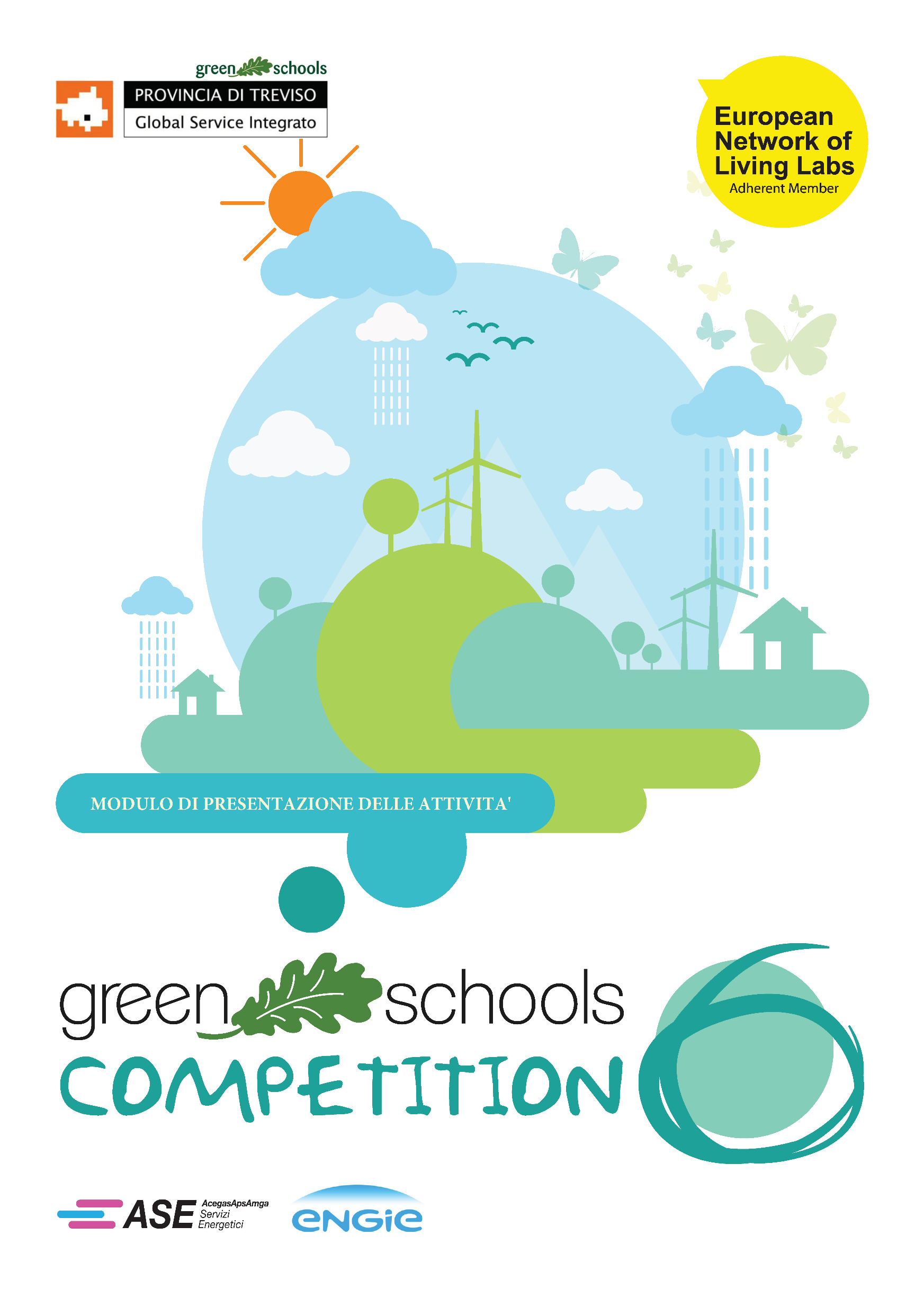 Modulo di presentazione delle AttivitàNota per la Compilazione del ModuloPer una migliore elaborazione dati si suggerisce di inviare il modulo in uno dei seguenti formati: doc, docx (Microsoft WORD) o odt (OpenOffice, LibreOffice).Si suggerisce di evitare i formati PDF, specialmente se realizzati tramite scansione di fogli stampati.Componenti Energy TeamCompletare la tabella con i nominativi dei componenti dell’Energy Team, mettendo una X nella colonna corrispondente al ruolo di ogni membro del Team. Nel caso fosse necessario, è possibile aggiungere righe.Concorso Riduzione dei Consumi elettriciPer il Concorso “Riduzione dei Consumi” è necessario compilare le seguenti tabelle. Ove necessario è possibile aggiungere righe.Perimetro di pertinenzaComponenti dell’Energy Team che hanno condotto l’attivitàMiglior energy TeamPer il Concorso “Miglior Energy Team” è necessario compilare le seguenti tabelle. Ove necessario è possibile aggiungere righe.Diffusione delle AttivitàBarrare con una X le caselle che corrispondono alle attività di diffusione svolte, e indicare il link alla pagina web corrispondente. Per l’inserimento dei link si consiglia di seguire questa guida per word, o quest’altra guida per openoffice/libreoffice, in modo da non dover inserire come testo il link, e non occupare eccessivo spazio nella tabella.Concorso Sustainable CoachPer il Concorso “Sustainable Coach” è necessario compilare le seguenti tabelle. Ove necessario è possibile aggiungere righe.Diffusione delle AttivitàBarrare con una X le caselle che corrispondono alle attività di diffusione svolte, e indicare il link alla pagina web corrispondente. Per l’inserimento dei link si consiglia di seguire questa guida per word, o quest’altra guida per openoffice/libreoffice, in modo da non dover inserire come testo il link, e non occupare eccessivo spazio nella tabella.AllegatiSi ricorda che oltre alle tabelle compilate, sarà indispensabile allegare al presente modulo una Presentazione delle attività in formato power point (come da Modulo Allegato - Power Point delle Attività). Tale Presentazione dovrà contenere la descrizione (in una slide) di ognuna delle attività intraprese, ossia dovrà essere riportato:Il Titolo dell’attività;La sintesi dell’attività svolta;Immagini: dovranno essere inserite foto, diagrammi, grafici, ecc…;Inoltre, si prega di compilare la seguente tabella relativa alla documentazione inviata alla Redazione (come da esempio riportato). Istituto Scolastico:NominativoDocentePersonale TecnicoStudentePersonale ATASede CodiceNominativoDocentePersonale TecnicoStudentePersonale ATAIniziative atte alla Riduzione dei Consumi ElettriciElencare qui in maniera sintetica le attività svolte.XAttivitàlinkSono stati pubblicati almeno 2 attività su FacebookLink1, Link2, … LinkNSono stati pubblicati almeno 2 attività su TwitterLink1, Link2, … LinkNE’ stato pubblicato almeno 1 video delle attività eseguite su YoutubeLink1, Link2, … LinkNSono stati pubblicati almeno 2 attività sul Sito dell’IstitutoLink1, Link2, … LinkNE’ stato allegato almeno un file tra video, foto, file (pdf, word, PPT, ecc..) alle pagine social?Link1, Link2, … LinkNProgramma delle AttivitàElencare qui in maniera sintetica le attività svolte.Istituti coinvoltiNumero di ClassiIstituto Tutorato che ha svolto il reportageFile inviato alla RedazioneFormatoXAttivitàlinkSono stati pubblicati almeno 2 eventi del programma eseguito su FacebookLink1, Link2, … LinkNSono stati pubblicati almeno 2 eventi del programma eseguito su TwitterLink1, Link2, … LinkNE’ stato pubblicato almeno 1 video delle attività eseguite su YoutubeLink1, Link2, … LinkNSono stati pubblicati almeno 2 eventi del programma eseguito sul Sito dell’IstitutoLink1, Link2, … LinkNE’ stato allegato almeno un file tra video, foto, file (pdf, word, PPT, ecc..) alle pagine social?Link1, Link2, … LinkNN° AllegatoArea di ConcorsoTitolo AttivitàNome FileFormato del File1Miglior Energy Team“Luci Spente in corridoio”Luc_SP_CORR PDF2Sustainable CoachCome Ridurre i consumi Scuola-spetrevprimogradopptn…..…..…..….